Exam 4Part 1: Multiple Choice (2 points each) Directions: Please circle the best answer for each of the following questions. What type(s) of intermolecular forces are in formaldehyde, H2CO?London forcesdispersion forceshydrogen bondinga & b onlyall of the aboveIf the heat of vaporization of mercury is 59 kJ/mol, what is the heat of condensation?  59 kJ/mol-59 kJ/mol-0.29 kJ/gb & c onlynone of the aboveWhich of the following pairs would not dissolve in one another? water and sodium fluoride methanol, CH3OH, and waterhexane, C6H14, and potassium chlorideall of the abovenone of the aboveWhich of the following will increase the rate of dissolving of a solid in a solution?increase solution temperature decrease the solid’s particle sizemix the solutionall of the abovenone of the aboveIf 75.00 mL is added to 15.00 mL of a 0.75 M KCl solution, what is the new molarity?0.125 M0.015 M0.13 M4.5 Mnone of the aboveA mixture of gases consists of helium at a partial pressure of 400. torr, neon at a partial pressure of 300. torr, and argon at a partial pressure of 200. torr. What is the total pressure of the gases?760. torr300. torr900. torr1000 torr1 atm A solution is considered basic if the [H3O+] ______ [OH-].less thangreater thanequal to7none of the aboveName the acid: H2S (aq) hydrosulfuric acidsulfuric acidsulfurous aciddihydrogen monosulfide hydrogen sulfideWhat is the conjugate acid of the bisulfate ion, HSO4-?H2SO4 SO42-HSO4-all of the abovenone of the aboveName the piece of equipment: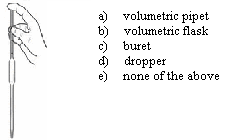 Part 2: Short Answer  Directions: Answer each of the following questions. Be sure to use complete sentences where appropriate. For full credit be sure to show all of your work. A 25.0 g piece of ice at 0.0 °C is added to a sample of water at 6.0 °C. All of the ice melts and the temperature of the water decreases to 0.0 °C. How many grams of water were in the sample? Cice = 2.06 J/g °C, cwater  = 4.184 J/g °C, ∆Hfus = 333 J/g (8 points).Select the one substance that has the corresponding property (8 points).Strongest dipole force 		H2S		SCl2		SF2Highest vapor pressure as solids      	CO2 (s)		SO2 (s)		SiO2 (s)Strongest hydrogen bonding 		H2O (l) 		H2S (l) 	        H3COH (l)Greatest surface tension as liquids   CH3OH (l)      C2H5OH (l)     C3H7OH (l)Strongest London forces		CH4		SiF4		GeF4Lowest viscosity as liquids		HCl (l)		HBr (l)		HI (l)Highest boiling point as liquids	AsH3 (l)		PH3 (l)		NH3 (l)Identify each as metallic, covalent network, ionic, or molecular solid (5 points).CO2 (s)								________________________NaCl (s)								________________________Ag (s)								________________________C (s), diamond							________________________I2 (s)								________________________The solubility of potassium chloride at 20 °C is 34.0g/100 g H2O and at 50 °C is 42.6 g/100 g H2O.  Determine whether adding 25.0 g potassium chloride, KCl, to 100 g H2O will produce a saturated or unsaturated solution at 20 °C (4 points).How would the concentration change if a 1.0 L flask of 1.0 M sodium chloride solution were left uncapped on a laboratory bench for several days? Why (4 points)?  Answer the following questions for dinitrogen dioxide (6 points):Draw the Lewis structure; the nitrogens are in the middle.Name the intermolecular force(s).A 2.539 M solution of aluminum chloride has a density of 1.132 g/mL (8 points). How many grams of aluminum chloride are there in every liter of solution? What is the concentration of chloride ions in the solution? A solution is prepared with 22.0 g sodium hydroxide and 118.0 g water.  It has a density of 1.15 g/mL and a total volume of solution of 0.1217 L (10 points).What is the mass percent of the NaOH solution?What is its molarity (M)?For each reaction below: (1) identify each reaction below as an Arrhenius acid-base reaction, a Brønsted-Lowry acid-base reaction, or a Lewis acid-base reaction; (2) indicate the acid and conjugate acid if present and the base and conjugate base if present in each reaction (11 points).NH3 (g) + BF3 (g) → BF3NH3 (g)	                   		HNO2 (aq) + PO43- (aq)  HPO42- (aq) + NO2- (aq)	     2 CsOH(aq) + H2SO4 (aq) → 2 H2O (l) + Cs2SO4 (aq)	   Determine each of the following for a 0.050 M KOH solution (16 points).What is the hydronium ion concentration, [H3O+]?What is the pH of the solution?What is the pOH of the solution?Is the solution acidic, basic, or neutral?			_________ How many mL is required to neutralize 40.0 mL of 0.035 M sulfuric acid, H2SO4?  Hint: balanced the reaction first. KOH (aq) +    H2SO4 (aq) →     H2O (l) +    K2SO4 (aq)